Student Association of Southern Adventist University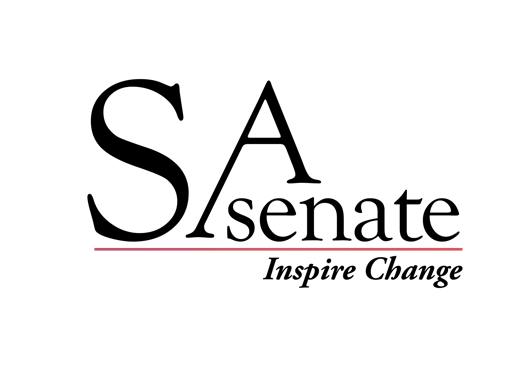 SA Senate Project Proposal FormName(s) / Organization(s):								Project Name:										Tell us about your project:_______________________________________________________________________________________________________________________________________________________________________________________________________________________________________________________________What is the existing need for this project?_______________________________________________________________________________________________________________________________________________________________________________________________________________________________________________________________How can Senate help be a part of this project?_______________________________________________________________________________________________________________________________________________________________________________________________________________________________________________________________Are there any special considerations that need to be addressed before this project is proposed?_______________________________________________________________________________________________________________________________________________________________________________________________________________________________________________________________For example, if your project is an event, have you talked to the person who can make sure the room is available for use? Or if your project is a campus improvement, who will buy the ink and paper for it after this year?Please provide an outline of your budget for this project.Is there anything else you’d like us to know about your project?_______________________________________________________________________________________________________________________________________________________________________________________________________________________________________________________________